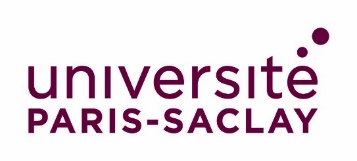 Il vous appartient de compléter avec soin les éléments suivants.Sur cette base, l’administration fera ensuite la demande.	SEXE	 Masculin	 FémininSi vous êtes né(e) :		   en France, indiquez : NB : ces éléments figurent sur votre carte nationale d’identité   à l’étranger, indiquez :VOTRE NOM D’USAGEVOS PRENOMSVOTRE NOM DE FAMILLEVOTRE DATE DE NAISSANCEDEPARTEMENT DE NAISSANCENUMERO DE DEPARTEMENT (2 chiffres) COMMUNE DE NAISSANCEPAYS DE NAISSANCEVILLE DE NAISSANCENOM DU PERE PRENOM DU PERE NOM DE FAMILLE DE LA MERE PRENOM DE LA MERE 